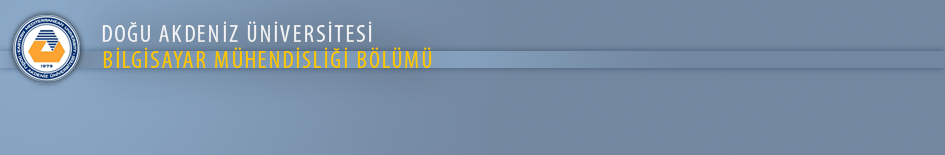 BLGM416 LABVILab 6: Tamamlanmış şekli ile teslim: 12.05.2022Amaç: Basit hesap makinesi oluşturmak.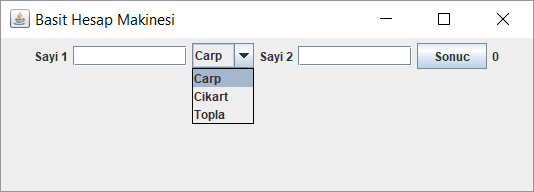 Yukardaki arayüzü kullanıp girilen iki sayı için “*”, “-” veya “+“ işlemi yapan Java programını yazınız.2. Amaç : Java dili ile Grup Radiobutton kullanımı: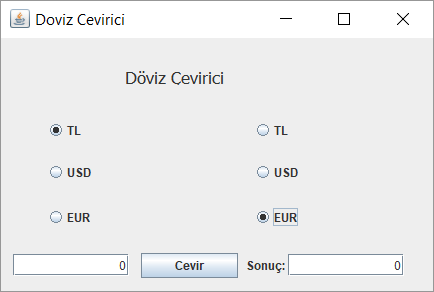 Yukarıda verilen arayüz ile basit Döviz Çevirici programını yazınız.